3rd Grade Classroom Newsletter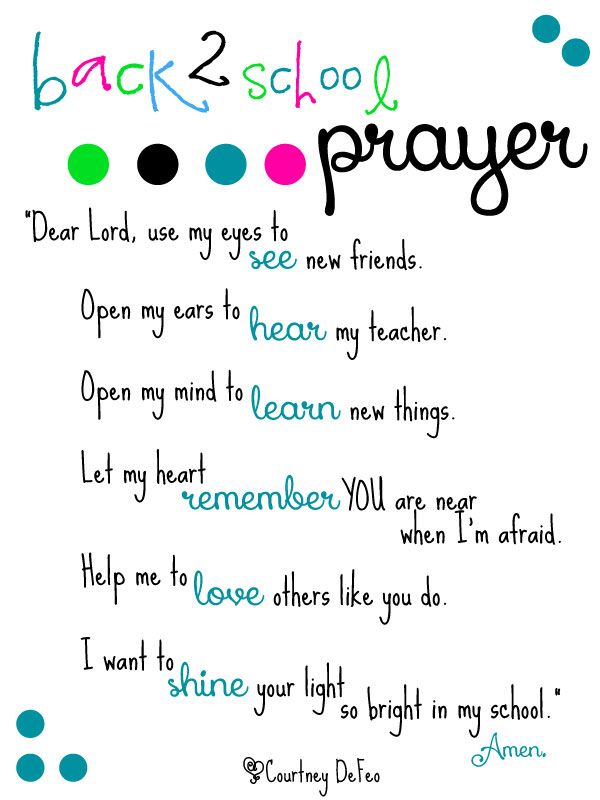 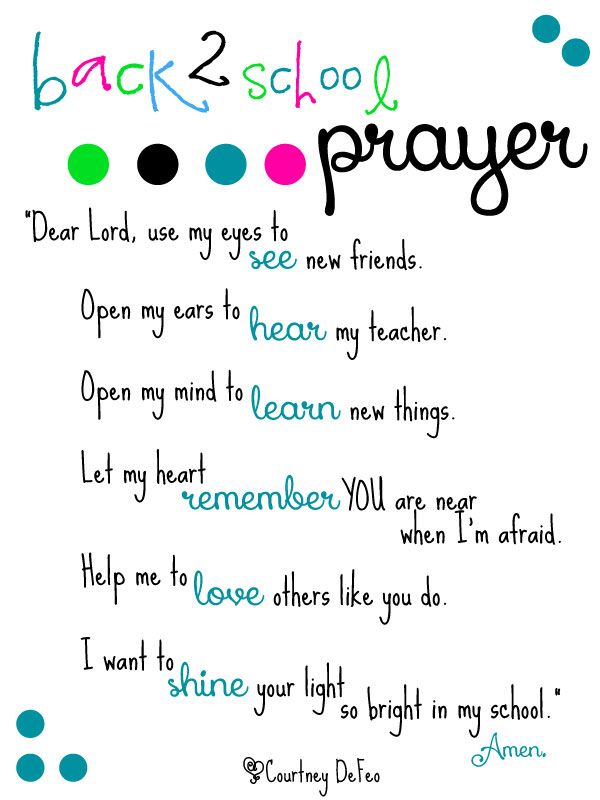 